Презентация календаря«Памятные и знаменательные даты города Лянтор на 2016 год»25 февраля 2016 годНа презентацию календаря были приглашены гости и жители города Лянтор. Цель мероприятия - популяризация краеведческих знаний; реклама библиотеки и библиотечной продукции. Презентация началась с видеоклипа о городе Лянтор, которая была подготовлена на I Всероссийский конкурс «Культурная столица малых городов Росси -2015». Затем главный библиограф Л. А. Гафурова рассказала о цели и создания календаря, а главный библиотекарь ЦГБ С. Г. Каримова рассказала о структуре электронного издания (о том, как пользоваться). После мероприятие перешло на торжественный момент на представления юбиляров и вручение календаря «Памятные даты города Лянтор. 2016 год». В конце мероприятия ансамбль «Росынька» поздравила всех юбиляров. В ЦОДе была оформлена тематическая полка: «Справочные издания». Здесь были представлены справочные издания: календари знаменательных дат, календари настенные, краеведческие календари, календари отрывные.  Также были представлены электронные издания «Памятные даты города Лянтор».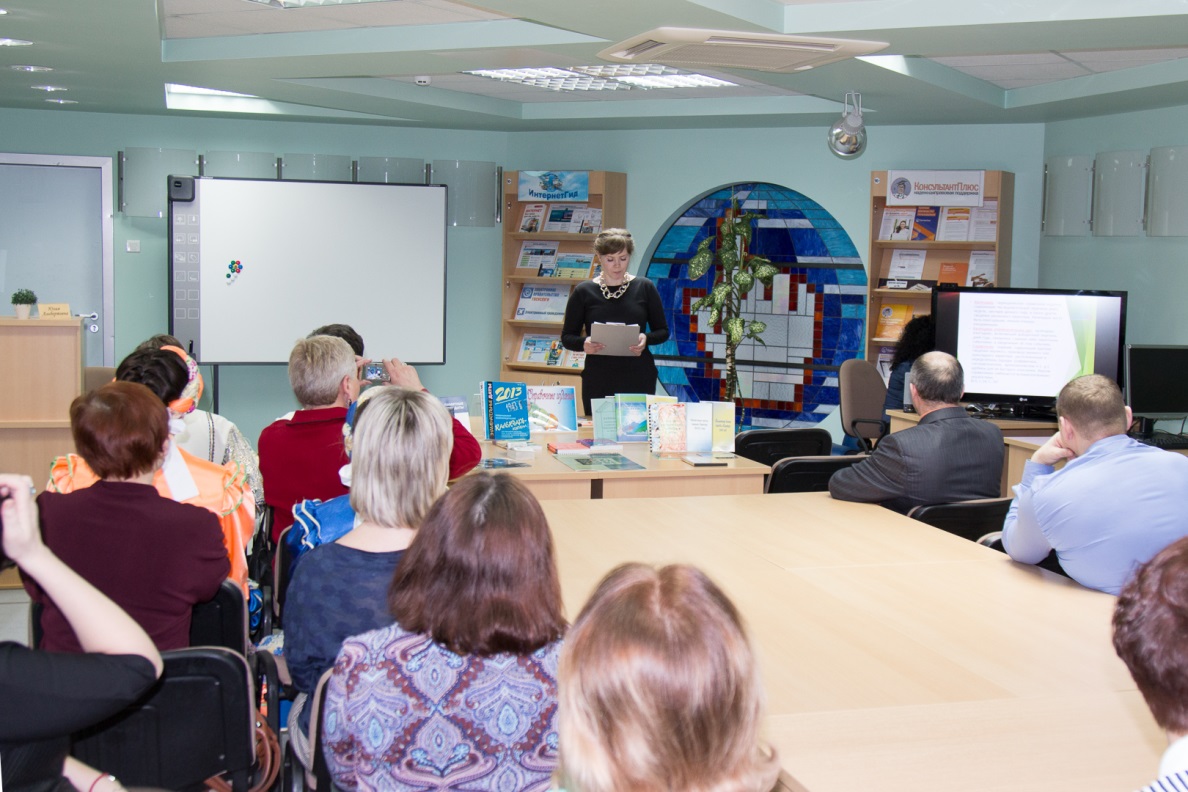 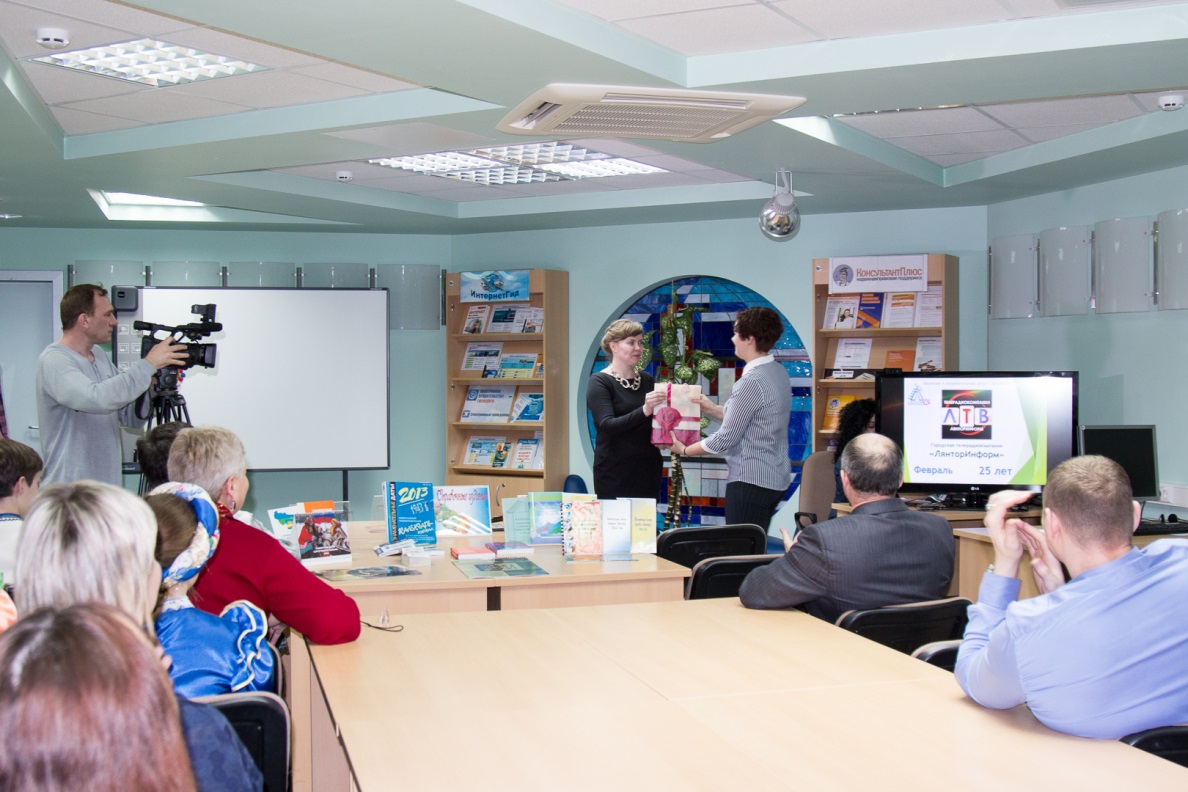 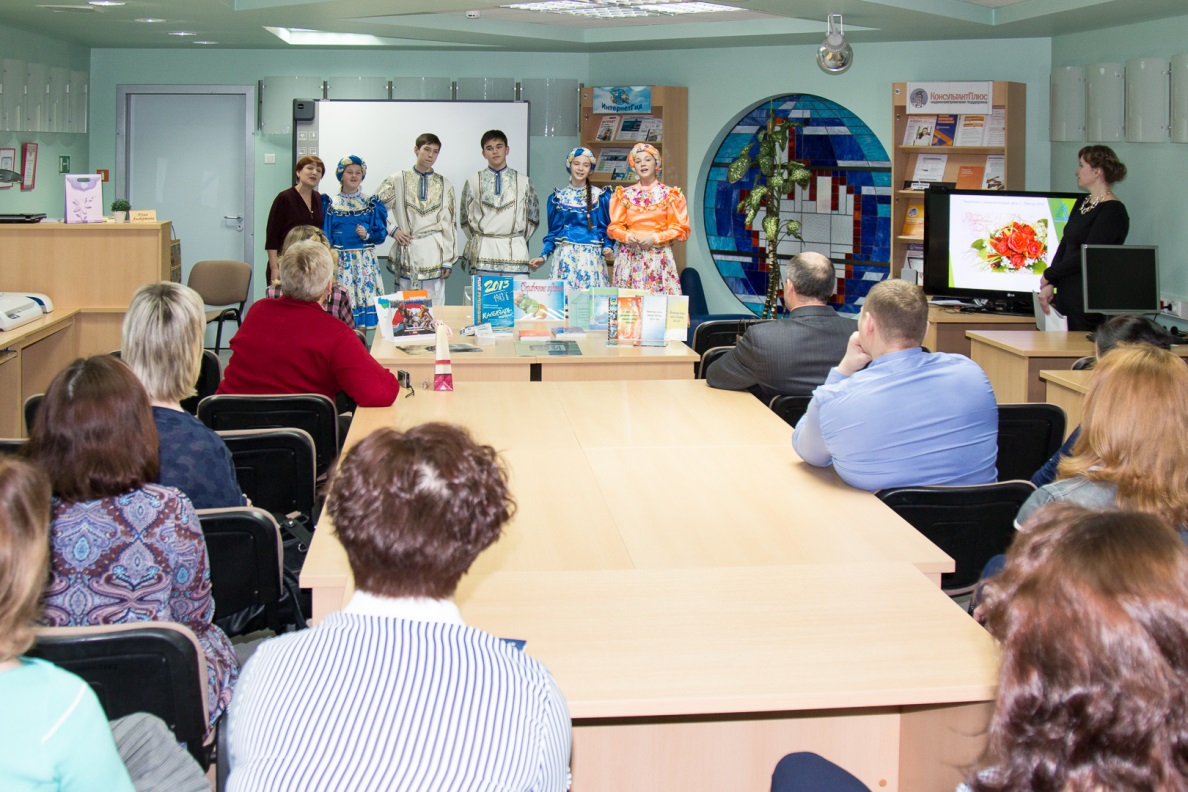 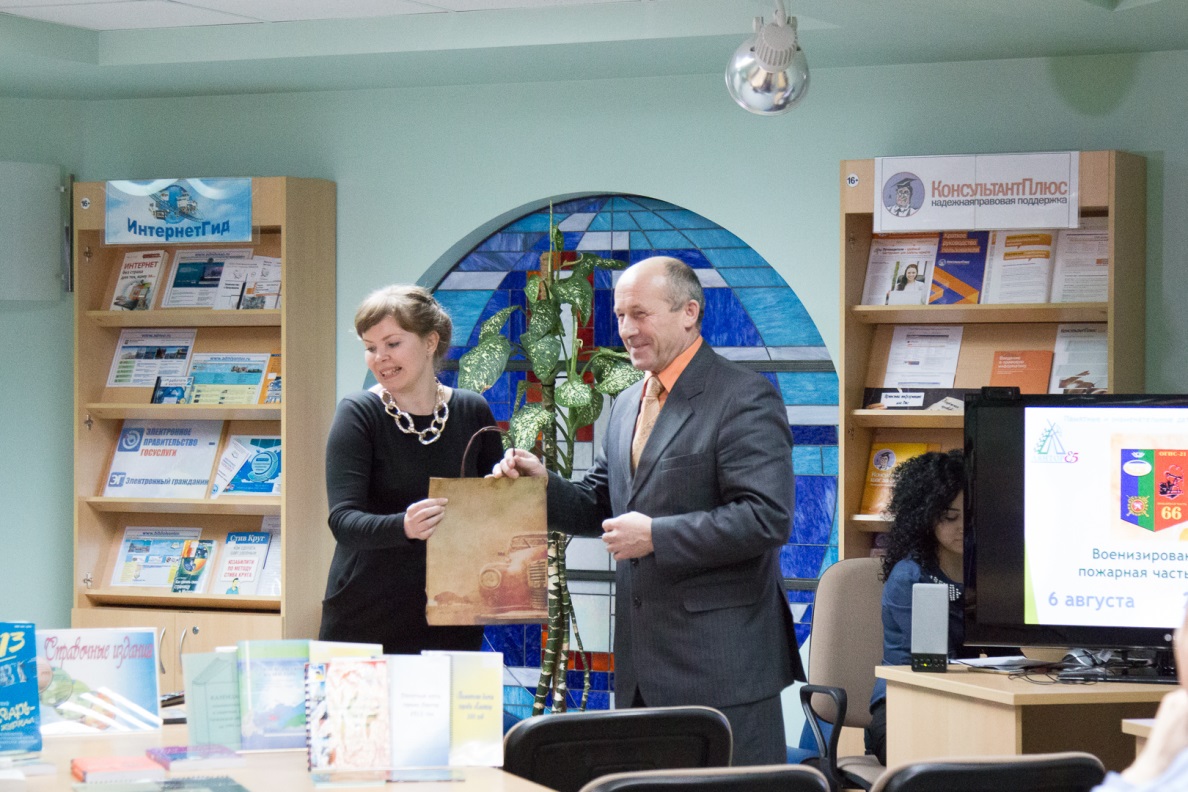 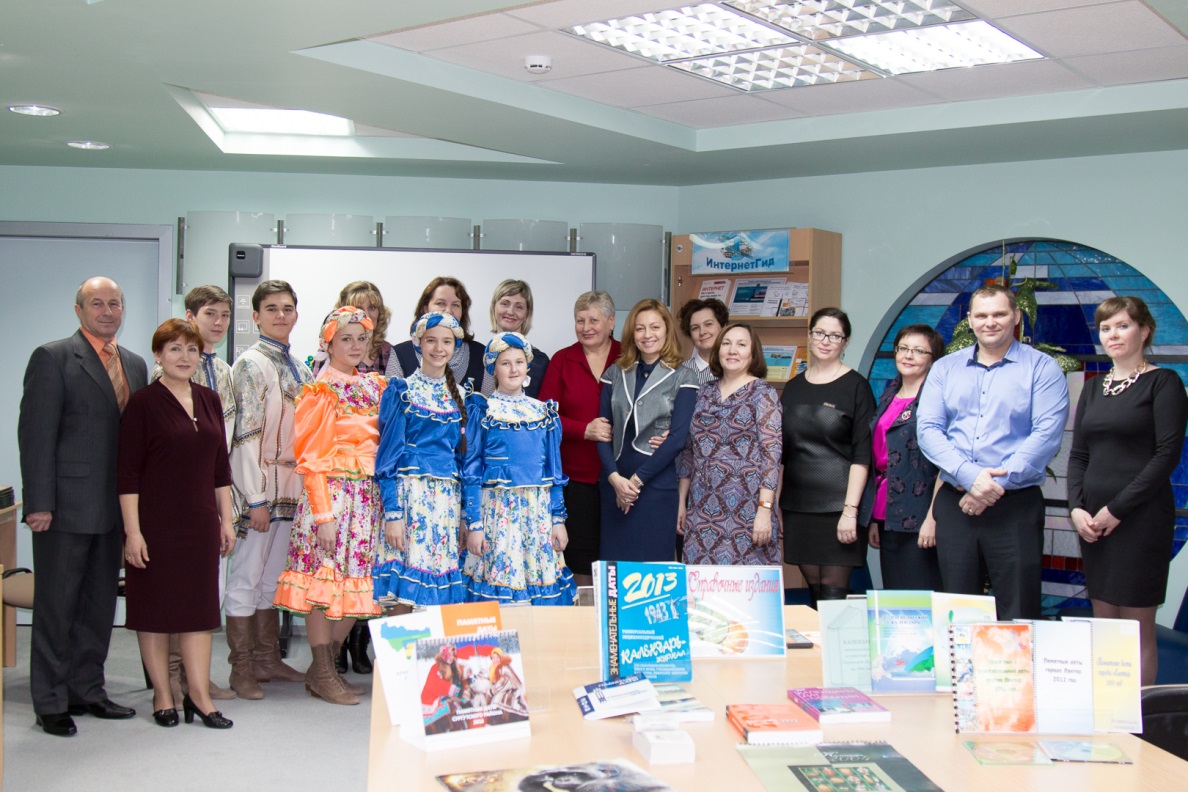 